SITUATION GEOGRAPHIQUE DES LOTS DE L’AAPPMA DE CHAMARANDE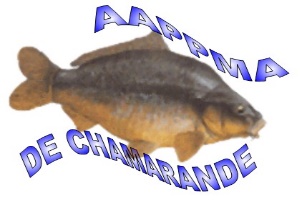 8- PARC MUNICIPAL DE JANVILLE SUR JUINE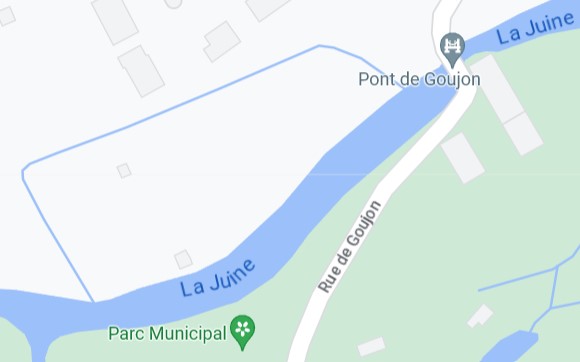 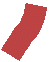 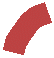 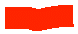 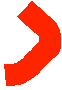 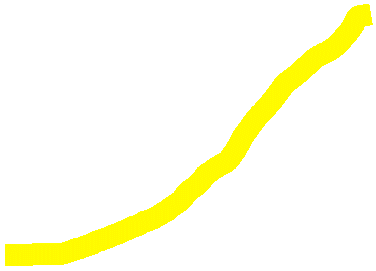 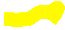 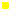 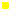 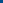 